KAUNO GEOGRAFIJOS MOKYTOJŲ METODINIO BŪRELIO VEIKLOS PLANAS2016 m.Tikslas – sudaryti sąlygas, geografijos mokytojams, nuolat tobulinti kvalifikaciją ir kompetenciją, reflektuoti savo darbą, ieškoti iškilusių problemų sprendimų, aptarti ir skleisti gerąją patirtį, plėtoti pedagoginę saviraišką ir kūrybiškumą, įgyvendinti inovacijas, siekti ugdymo kokybės. Uždaviniai:Telkti mokytojus įgyvendinti šalies ir regiono švietimo politiką. Skleisti švietimo/pedagogikos naujoves bei pedagoginę patirtį.Teikti metodinę ir organizacinę pagalbą mokytojams, tobulinant pamokos planavimo ir organizavimo ,mokinių pasiekimų ir pažangos stebėjimo bei matavimo kompetencijas.Skleisti pedagogines ir metodines naujoves, dalytis pedagogine patirtimi, skatinti gerosios patirties sklaidą, padėti mokytojui pasirengti atestacijai.Dalyvauti metodinėse parodose, konkursuose ir kitoje veikloje.Propaguoti geografiją tarp Kauno miesto moksleivių ir didinti jų geografinį išprusimą.Sudaryti galimybę moksleiviams įvertinti savo geografinių žinių  lygmenį bei pasivaržyti bendraamžių tarpe.Veikla:Metodinio būrelio pirmininkė					Sigita DijokienėMetodinio būrelio sekretorė					Laima DilkevičienėPriemonės pavadinimas                                                         Vykdymas                                                          Vykdymas                                                          Vykdymas Laukiami rezultataiPriemonės pavadinimasVykdytojasPartneriaiData Laukiami rezultataiPosėdžiai:Dėl darbo, pagal patobulintas geografijos VBE programas Dėl VBE kriterinio vertinimo lygių aprašoDėl mokytojų kvalifikacijos.Dėl metodinės medžiagos aprobavimo ir panaudojimo5. Dėl pradinio, pagrindinio ir vidurinio ugdymo programų aprašo.6. Gerosios patirties sklaida.Metodinio būrelio tarybaMetodinio būrelio tarybaMetodinio būrelio tarybaMetodinio būrelio tarybaMetodinio būrelio tarybaŠvietimo ir ugdymo skyrius.Švietimo ir ugdymo skyrius.Pedagogų kvalifikacijos centras.Švietimo ir ugdymo skyriusŠvietimo ir ugdymo skyrius2016 – 02 mėn.2016– 04 mėn.2016 – 06 mėn.Esant būtinybei.2016 - 10 mėn2016-12 mėn.Problemų išryškinimas, rekomendacijų parengimas.Mokinių pasiekimų ir pažangos stebėjimas ugdymo procese .Problemų, susijusių su mokytojų kompetencijomis, kvalifikacija išryškinimas.Vertinimo sampratos, vertinimo formų ir būdų išryškinimas.Inovacijų išryškinimas, gerosios patirties taikymas ugdymo procese.Veiklos sritis – renginiai mokiniams(konkursai ir olimpiados) ir metodiniai renginiai:Konkursai:6 klasių mokiniams V.Vilkauskaitės taurė santakos parke.8 klasių mokiniams „Aplink pasaulį“.9 klasių mokiniamsLangas į Kauno istorinius, kultūrinius, gamtinius objektus.Olimpiados.miesto olimpiada;respublikinė olimpiada.Dalyvauti miesto organizuojamose renginiuose (konferencijose, parodose).Pasitarimai:Dėl miesto olimpiados organizavimo(temos, turinio aptarimas).Inovacijų taikymas geografijos ugdymo procese.ir pasirengimas VBE. Metodinis būrelisGeografijos mokytojaiŠvietimo ir ugdymo skyrius.Pedagogų kvalifikacijos centras2016-05 mėn.2016 -10 mėn.2016-11 mėn.2016-10 mėn.2016-03 mėn.2016 – 05 mėn.Mokomųjų dalykų populiarinimas, teorijos ir praktikos sąsajų išryškinimas.Gabių mokinių indentifikavimas. Darbo su gabiais mokiniais gerosios patirties sklaida.Rezultatų analizė.Gerosios patirties sklaida.Veiklos sritis – tiriamoji veikla.Dėl pakoreguotų vidurinio ugdymo bei VBE programų taikymo praktikoje (konsultacijos ir atviros pamokos)Metodinis būrelio tarybaŠvietimo ir ugdymo skyrius.Pedagogų kvalifikacijos centras2016m. Problemų išryškinimas, rekomendacijų parengimas.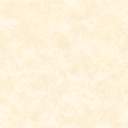 